Маршруты движения организационных групп детей от школы к парку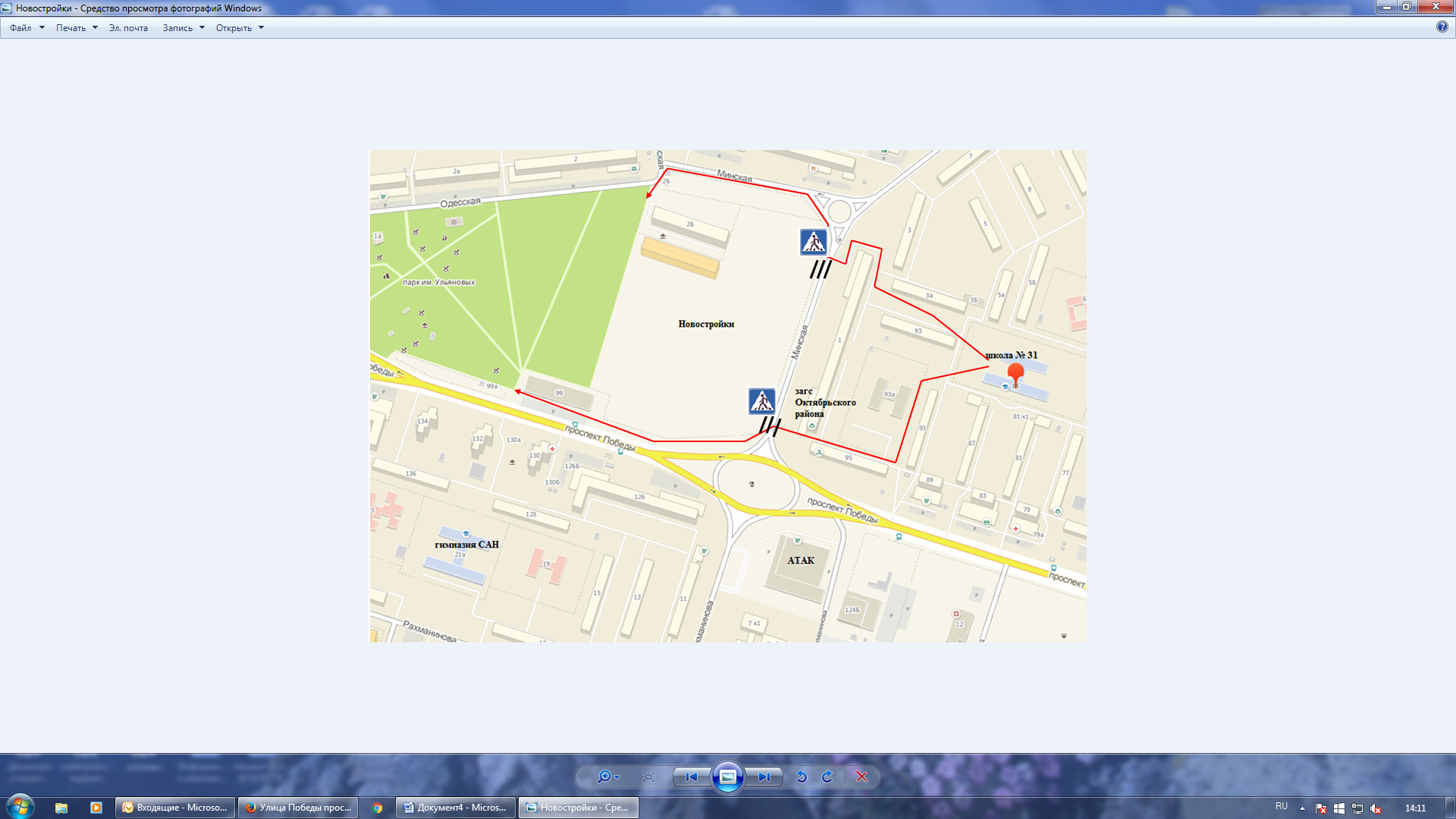 	  -  направление безопасного движения группы детей (учеников) к парку              	     -  пешеходный переход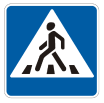 